Name of your paper [do not exceed 100 letters]Author’s name, Author’s workplace or university, Author’s countryAuthor’s name, Author’s workplace or university, Author’s countryAuthor’s name, Author’s workplace or university, Author’s countryAuthor’s name, Author’s workplace or university, Author’s countryAbstractThe abstract in your paper can be condensed from the one submitted for consideration should ideally be no more than 300 words. The first paragraph is flush left, without an indent, like this paragraph. To achieve this, it is tagged with the style tag “First para”.Usually the abstract extends to one or two paragraphs. If there is a second paragraph, it is indented, like this one and tagged with the “Normal” style tag (this is usually the default style tag). The abstract should not include pictures, tables, references or bulleted text. IntroductionIn your introduction, the first paragraph is again flush left, without an indent, with the style tag “First para”, just like this paragraph.The introduction may extend to several paragraphs. The second paragraph, and all the paragraphs that follow it, are indented like this one. This is easy to achieve, as it is the “Normal” style tag. The introduction may include pictures, tables, references or bulleted text if required.Please do not insert extra carriage returns or spaces anywhere – this just creates work for the editors and typesetters, who have to remove them.After typing a full stop, please insert just one space (not 2, 3, or more).Introduce the next section with a level 1 heading, tagged as Heading 1, like this oneThis section is the main body of the article. Bear in mind that the entire article, including illustrations and references, should be a maximum of 12 pages long. After the level 1 heading, the text begins with a first paragraph with no indentation (using the style called “First para”). This section typically contains:MethodologyData and discussionResultsSubheadingsIf you use subheadings in your article, please use the tags Heading 2 and Heading 3.TablesIf you use tables, please format them as below: Table caption is tagged as Table Caption.The table caption should be before the table. Table headings are tagged as TableText_Bold.Text in the tables is tagged as TableText.The table only has minimal lines: a line above the heading and below the heading, and at the bottom of the table.Please NEVER insert tables that are longer than one page, as they are extremely hard to format for publication. Table 1: Hydrochemistry of NGM main Pit (1999 to 2003) on either side of lamprophyre sill IllustrationsIf you use illustrations, please tag them as “Images” as below. Tag the caption as Figure Caption, also as below. The caption should follow the image. Please do not include illustrations that have multiple layers. All computer-generated illustrations should be exported in flattened format (one layer) before inserting into your Word files.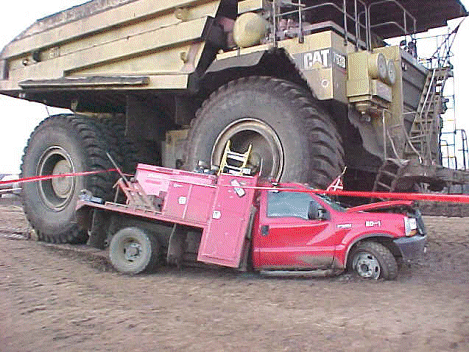 Figure 1: Situations to avoid on mine sitesGeneral formatting rulesAll papers should be single column and be formatted within a US Letter paper size (216 x 270 mm). Use a point size of Times New Roman (the default if you are using this style sheet). Use Roman type (not italics) except for the headings (Heading tags), parameters in mathematics (not for log, sin, cos, ln, max., d (in dx), etc), Latin names of species and genera in botany and zoology and the titles of journals and books, which should all be in italics. Never use bold, except to denote vectors in mathematics. Never underline any text. Please DO NOT use any hyperlinks to link text to captions. For example, do not add a hyperlink to text that says: “See Figure 3 below.” This creates serious formatting errors when your paper becomes part of a multi-chapter document. The editor has to physically find and remove every single hyperlink that you insert, so please try not to do this. Style PreferencesConsistency of style is very important. Note the spacing, punctuation, and capitals in all the examples below.(Author et al., 1989) instead of (Author, Author & Author, 1989). This is when there are three or more authors.References in the text: Figure 1, Figures 2-4, 6, 8a, b (not abbreviated)References between parentheses: (Fig. 1), (Figs 2-4, 6, 8a, b) (abbreviated)USA / UK / The Netherlands instead of U.S.A. / U.K. / Netherlands / the Netherlands Conclusion The conclusion may include several concluding remarks, observations or deductions, as well as recommendations that follow from the data or conclusions.The conclusion usually runs to several paragraphs, although it may be shorter.Acknowledgements These can be included if applicable, that is, if there are people or institutions you wish to thank or acknowledge. This section is optional.ReferencesRemember that references should only be listed if they are cited in the text, and all citations in the text must have a corresponding listing in the References. In the text, place the authors’ last names (without initials) and the date of publication in parentheses (brackets). As in (Jones, 2021). At the end of the paper, list all references in alphabetical order underneath the heading References (tagged as Heading 1). The list of references should be ALPHABETICAL. The paragraphs should be tagged as References. All references should be available to the general public (not confidential documents, for example).If several works by the same author are cited, entries should be chronological:Larch, A.A. 1996a. Development ...Larch, A.A. 1996b. Facilities ...Larch, A.A. 1997. Computer ...The following examples illustrate the correct format for references.BOOK WITH SINGLE AUTHOR OR EDITORHillel, D. 1980. Applications of Soil Physics. San Diego: Academic Press.BOOK WITH MULTIPLE AUTHORSWard, G.C. and K. Burns. 2007. The War: An Intimate History, 1941–1945. New York: Knopf.Heatherton, J., J. Fitzgilroy and H. Jackson. 2002. Meteors and Mudslides: A Trip through Space. London: Oxford University Press.CHAPTER IN AN EDITED BOOKRix, G.J. and K.H. Stokoe II. 1991. Correlation of initial tangent modulus and cone penetration resistance. In Calibration Chamber Testing. New York: Elsevier, pp. 351–361.JOURNAL ARTICLEAbrahamson, N.A. 1992. Non-stationary spectral matching. Seismol. Res. Lett. 63(1):30.Hazirbaba, K. and E.M. Rathje. 2009. Pore pressure generation of silty sands due to induced cyclic shear strains. 
J. Geotech. Geoenviron. Eng. 135(12):1892–1905.Jo, H., T. Katsumi, C. Benson and T. Edil. 2001. Hydraulic conductivity and swelling of non-prehydrated GCLs permeated with single species salt solutions. J. of Geotech. Geoenviron. Eng. 127(7):557–567.Schouten, D. and P. Ledru. 2018. Muon tomography applied to a dense uranium deposit at the McArthur River mine. J. Geophys. Res. Solid Earth 123(10):8637–8652.PAPER PRESENTED AT A CONFERENCELee, D.J., D. Bates, C. Dromey, X. Xu and C. Kent. 2003. An imaging system correlating lip shapes with tongue contact patterns for speech pathology research. In: M. Aqua, B. Lee and B. Wayne (editors), CBMS 2003. Proceedings of the 16th IEEE Symposium on Computer-Based Medical Systems. New York. Los Alamitos (CA): IEEE Computer Society: 307–313.POSTER PRESENTED AT A CONFERENCERohde, H., R. Levy and A. Kehler. 2008. Implicit causality biases influence relative clause attachment. Poster presented at the 21st CUNY Conference on Human Sentence Processing, Chapel Hill, NC, March 2008.REFERENCE WITH URLs (WEBSITE OR WEBPAGE)Smith, M.E. 2004. Drainage pipe deflection for high heaps. The Mining Record. Accessed 2/13/2022 at: https://www.scribd.com/document/100470597/64026-Drainage-Pipe-Deflection-for-High-Heaps#download THESESNewton, N. 2008. Design and evaluation of an electrochemical bioreactor for water treatment. Thesis research, Metallurgical Department, College of Earth Sciences, University of Utah.Pyke, R.M. 1973. Settlement and liquefaction of sands under multidirectional loading. Doctoral thesis, University of California at Berkeley. Appendix (optional)Include an Appendix if you wish to supply additional information that does not fit logically into the text of your article.West sideEast sideDolomitic & calcareous marbles, schistsCalc-silicate rocks, skarns, cordierite schistTrace sulfides, mainly pyrrhotitePyrrhotite concentrations up to 5%, traces of chalcopyrite, pyrite and Bi-mineralsField pH of 6.8 – 8.1Field pH of 6.5 – 7.1Electroconductivity of 0.21 – 1.09 mS/cmElectroconductivity of 1.02 – 4.1mS/cmGroundwater of Ca(HCO3)2-typeGroundwater of Ca/Na-Cl/SO4-type*Zn+Cu+Co+Cd+Ni+Pb = 5 – 161 μg/literZn+Cu+Co+Cd+Ni+Pb = 44 – 605 μg/liter